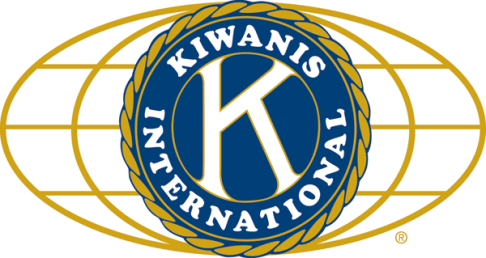 	LUNCH: Breakfast for Lunch, eggs, bacon, etc.   	.		SONG: America  Roger S 			Invocation: Joe G.ANNOUNCEMENTS, EVENTS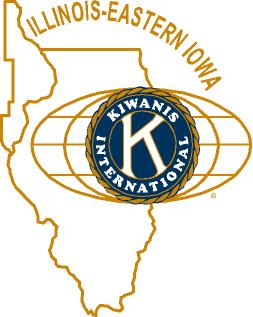 	and OPPORTUNITITESJoe Gastiger lead us in prayer today, remembering Amy. Next Interclub: July 16, 2018 DeKalb Club 5:30 Elks Club, 209 S. Annie Glidden Rd.
August 9, 2018 AKtion Club of the Open Door. Time 6:00 p.m., 405 Wells St., Sandwich, IL 60548;
September 20, 2018 Tri County 5:30 p.m. Location TBA.   (Interclub Chair: Sue D.)

Vickie Boone, Summer Lunch Mobile Food Pantrylooking for volunteers, August 3 from 5-7:00 to serve food to public.  See Jerry W. 
Signup http://signup.com/go/ftDnvct Sycamore Kiwanis, volunteers needed for their Craft Beer Fest, 6/30.  Per MistyTeam Beanzie.  The big day is July 15.  Save the date!  Let Sue know if you need a worker shirt.  Please do so by July 1st. Call Toney. He’s also got posters and flyers if anyone wants to display them. Sign-ups have begun!  Also – there’s a PR opportunity at Culver’s (in Sycamore) on Thursday, July 5, 5-8 pm.  We need 5-6 volunteers.  Flyers will be handed out.  Beanzie shirts will be worn.Also remember we are teamed up with Culver’s and Papa John’s during Beanzie! Help and participate in their fund-raisers, Culvers on July 5th, bring a coupon and eat at Culver’s and part of the proceeds will come to Kiwanis!  And if I have it correctly this Friday the 29th will be the similar event at Papa John’s!BLOOD DRIVE: July 31st 3-7pm mobile unit at First Congregational ChurchJerry Wahlstrom is looking for up to 15 volunteers to help with the Food Bank on July 31st.We’re doing Meals on Wheels in July.  M, T, Th, F.  Sign-ups are happening.  See Colleen B.PoP Box   	    PROGRAM          Michelle Donahoe and Sue Breeze from the new DeKalb County History Center were our speakers today. They brought us up to speed on the new organization formed from the combination of the Sycamore History Museum and the Joiner History Room. Their new organization will bring efficiency to both organizations by having everything on one site. They will be taking down and old barn and building a new 6 - 7,000 sq ft building which will house the archives of the old Joiner History Room and also have space for exhibits from the museum. They have been in the planning process for the last 3 to 4 years and expect the completion of the building sometime in 2019. As important as the new building is the ability to work together as one organization combining the resource documentation and the artifacts under one organization. Also, as part of the overall project they are publishing a new web site that will strive to be a central point of contact and dissemination of info for many of the county’s 20 historical groups and organizations.It appears that there will be a lot of wonderful things coming from this joint venture; we look forward to the time we can hold an away meeting at the new facility!Quotes for the Day:Humanity has won its battle. Liberty now has a country. Marquis de LafayetteIn the truest sense, freedom cannot be bestowed, it must be achieved.  FDRMay we think of freedom not as the right to do as we please, but as the opportunity to do what is right.  Peter MarshallHeard around the tables: UPCOMING PROGRAMS: (Why not invite a guest? – that could also mean a prospective member!)	JULY    4	NO MEETING 			(go to Kirkland for the parade)July 11- Board meeting moved to Farandas
July 18 Bob & Phyllis Johnson – “Corn Pickers & the Inventor Who Dreamed Them Up”
July 25, Kiwanis will be going on a FIELD TRIP to The Forge Brewhouse on North 6th Street in DeKalb
August 8 DAAHA – Barn Tour, August 12, Bob Myers
August 15 NIU 2018 Sports Preview?Today’s Attendance:				29Kish Kiwanians 1Jeanne Smith, Beryl’s daughter236Speakers: Michelle Donahoe and Sue Breeze of the All New – DeKalb County History CenterTOTAL (meals)